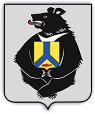 АДМИНИНИСТРАЦИЯ СРЕДНЕУРГАЛЬСКОГО СЕЛЬСКОГО ПОСЕЛЕНИЯВерхнебуреинского муниципального района Хабаровского краяПОСТАНОВЛЕНИЕ    06 .12.2022 г. № 27с.Средний УргалО внесении изменений в Постановление администрации Среднеургальского сельского поселения от 15 октября 2018 года № 23 «Об утверждении Методики прогнозирования поступлений доходов в бюджет Среднеургальского сельского поселения, главным администратором которых является администрация Среднеургальского сельского поселения»В соответствии со статьей 160.1 Бюджетного кодекса Российской Федерации, пунктом 3 Постановления Правительства Российской Федерации от 23 июня 2016 года №574 «Об общих требованиях к методике прогнозирования поступлений доходов в бюджеты бюджетной системы Российской Федерации», Приказом Минфина России от 17 мая 2022 года №75н «Об утверждении кодов (перечней кодов) бюджетной классификации Российской Федерации на 2023 год (на 2023 год и на плановый период 2024 и 2025 годов)» в целях повышения эффективности управления муниципальными финансами, повышения объективности прогнозирования доходов бюджета Среднеургальского сельского поселения, администрация Среднеургальского сельского поселенияПОСТАНОВЛЯЕТ:      1. Внести изменения в Методику прогнозирования поступлений доходов в бюджет Среднеургальского сельского поселения, главным администратором которых является администрация Среднеургальского сельского поселения, утвержденную Постановлением администрации Среднеургальского сельского поселения от 15 октября 2018 года № 23 «Об утверждении Методики прогнозирования поступлений доходов в бюджет Среднеургальского сельского поселения, главным администратором которых является администрация Среднеургальского сельского поселения», изложив её в новой редакции согласно приложению к настоящему постановлению.          3. Контроль за исполнением настоящего постановления оставляю за собой.     4. Настоящее постановление вступает в силу со дня официального опубликования (обнародования).Глава поселения                                                                              Н.С. ЛевинаПриложение кпостановлению администрации Среднеургальского сельского поселения от 06 .12.2022   № 27  «УТВЕРЖДЕНАпостановлением администрации Среднеургальского сельского поселения от 15.10.2018 № 23МЕТОДИКА прогнозирования поступлений доходов в бюджет Среднеургальского сельского поселения, главным администратором которых является администрация Среднеургальского сельского поселения 1. Общие положенияНастоящая Методика разработана в соответствии со статьей 160.1 Бюджетного кодекса Российской Федерации, пунктом 3 Постановления Правительства Российской Федерации от 23 июня 2016 г. № 574 "Об общих требованиях к методике прогнозирования поступлений доходов в бюджеты бюджетной системы Российской Федерации", Приказом Минфина России от 08.06.2021 №75н «Об утверждении кодов (перечней кодов) бюджетной классификации Российской Федерации на 2022 год (на 2022 год и на плановый период 2023 и 2024 годов)», и применяется для  прогнозирования поступлений доходов в бюджет Среднеургальского сельского поселения по основным видам налоговых и неналоговых доходов, в разрезе кодов классификации доходов, главным администратором которых является администрация Среднеургальского сельского поселения.  1.1. Главный администратор доходов разрабатывает методику прогнозирования по всем кодам классификации доходов, в отношении которых он осуществляет полномочия главного администратора доходов, и утверждает ее по согласованию с финансовым управлением администрации Верхнебуреинского муниципального района Хабаровского края.1.2. Методика прогнозирования разработана на основе единых подходов к прогнозированию поступлений доходов в текущем финансовом году, очередном финансовом году и плановом периоде. Для текущего финансового года методика прогнозирования предусматривает в том числе использование данных о фактических поступлениях доходов за истекшие месяцы этого года с описанием алгоритма их использования (в том числе увеличение или уменьшение прогноза доходов на сумму корректировки, рассчитываемой с учетом данных о фактических поступлениях доходов, уточнение прогнозируемых значений показателей, используемых для расчета прогнозного объема поступлений, с учетом их фактических значений).1.3. Методика прогнозирования разрабатывается по каждому виду (или по решению главного администратора доходов - подвиду) доходов (далее - вид доходов) по форме и содержит:а) наименование вида доходов и соответствующий код бюджетной классификации Российской Федерации;б) описание показателей, используемых для расчета прогнозного объема поступлений по каждому виду доходов, с указанием алгоритма определения значения (источника данных) для соответствующего показателя (включая корректирующие показатели);в) характеристику метода расчета прогнозного объема поступлений по каждому виду доходов. Для каждого вида доходов применяется один из следующих методов (комбинация следующих методов) расчета:прямой расчет, основанный на непосредственном использовании прогнозных значений объемных и стоимостных показателей, уровней ставок и других показателей, определяющих прогнозный объем поступлений прогнозируемого вида доходов;усреднение - расчет на основании усреднения годовых объемов доходов бюджета сельского поселения не менее чем за 3 года или за весь период поступления соответствующего вида доходов в случае, если он не превышает 3 года;индексация - расчет с применением индекса потребительских цен или другого коэффициента, характеризующего динамику прогнозируемого вида доходов бюджета сельского поселения;экстраполяция - расчет, осуществляемый на основании имеющихся данных о тенденциях изменения поступлений в предшествующие периоды;иной способ, который должен быть описан и обоснован в методике прогнозирования;г) описание фактического алгоритма (и (или) формулу) расчета прогнозируемого объема поступлений в бюджет сельского поселения.1.4. Методика прогнозирования в случаях, когда прогноз соответствующего вида доходов предусматривает использование показателей социально-экономического развития, основывается на показателях прогноза социально-экономического развития администрации Среднеургальского сельского поселения на среднесрочный период, разработанного администрацией Среднеургальского сельского поселения (далее - показатели прогноза социально-экономического развития).1.5. Для расчета прогнозируемого объема налоговых доходов, при разработке методики прогнозирования:а) применяется метод прямого расчета;1.6. Для расчета прогнозируемого объема прочих доходов при разработке методики прогнозирования:а) в части доходов от предоставления имущества, находящегося в муниципальной собственности, в аренду:применяется метод прямого расчета;алгоритм расчета прогнозных показателей соответствующего вида доходов основывается на данных о размере площади сдаваемых объектов, ставке арендной платы и динамике отдельных показателей прогноза социально-экономического развития, если иное не предусмотрено договором аренды;договоры, заключенные (планируемые к заключению) с арендаторами, являются источником данных о сдаваемой в аренду площади и ставке арендной платы;б) в части доходов, полученных в результате применения мер гражданско-правовой, административной и уголовной ответственности, в том числе штрафов, конфискаций и компенсаций, а также средств, полученных в возмещение вреда, причиненного публично-правовому образованию, и иных сумм принудительного изъятия (платежей):в случае, если фиксированные размеры штрафов и иных сумм принудительного изъятия (платежей) в денежном выражении или их диапазоны установлены законодательно и есть возможность получения соответствующих статистических данных о количестве наложенных штрафов и иных сумм принудительного изъятия (платежей), применяется метод прямого расчета (по видам правонарушений и с учетом размеров платежей);определение прогнозного количества наложенных штрафов и иных сумм принудительного изъятия (платежей) по каждому виду правонарушений, закрепленному в законодательстве Российской Федерации, основывается на статистических данных не менее чем за 3 года или за весь период закрепления в законодательстве Российской Федерации в случае, если этот период не превышает 3 лет;размеры штрафов и иных сумм принудительного изъятия (платежей) по каждому виду правонарушений соответствуют положениям нормативных правовых актов муниципального образования с учетом изменений, запланированных на очередной финансовый год и плановый период;в остальных случаях, кроме случая, указанного в абзаце втором настоящего подпункта, применяется один из методов (комбинация методов), указанных в подпункте "в" пункта 1.3 настоящего документа.1.7. Для исчисления безвозмездных поступлений от других бюджетов бюджетной системы Российской Федерации при разработке методики прогнозирования ожидаемый объем безвозмездных поступлений определяется на основании объема расходов соответствующего бюджета бюджетной системы Российской Федерации в случае, если такой объем расходов определен. В иных случаях прогнозирование может осуществляться в соответствии с положениями, предусмотренными пунктами 1.3 – 1.4 настоящего документа.1.8. Разработка методики прогнозирования по видам доходов, не указанным в настоящем документе, осуществляется в соответствии с пунктами 1.3 – 1.4 настоящего документа.2.Налоговые доходы.2.1. Государственная пошлина за совершение нотариальных действий должностными лицами органов местного самоуправления, уполномоченными в соответствии с законодательными актами Российской Федерации на совершение нотариальных действий по КБК код БК 809 1 08 04020 01 0000 110 прогнозируется исходя из отчетных данных о ее поступлении за год, предшествующий текущему году, ожидаемого поступления в текущем году, динамики поступления и прогнозных сумм поступления государственной пошлины в прогнозируемом финансовом году по следующей формуле:Пгос = Ф * Кп + Д, гдеПгос – прогнозируемая сумма государственной пошлины, поступающая в бюджет сельского поселения, на очередной финансовый год;Ф - фактические поступления государственной пошлины в бюджет сельского поселения в отчетном году;Кп - коэффициент, характеризующий динамику поступлений в текущем году по сравнению с отчетным годом;Д - дополнительные (+) или выпадающие (-) доходы бюджета поселения по государственной пошлине в прогнозируемом финансовом году, связанные с изменениями налогового и бюджетного законодательства.Прогнозируемое поступление государственной пошлины на первый год планового периода и на второй год планового периода принимается равным сумме прогнозируемого поступления государственной пошлины на очередной финансовый год.3. Неналоговые доходы 3.1. Доходы от сдачи в аренду имущества, составляющего казну сельских поселений (за исключением земельных участков): КБК 809 1 11 05075 10 0000 120, Основой расчета доходов от сдачи в аренду муниципального имущества, являются:порядок исчисления и уплаты в бюджет сельского поселения арендной платы за пользование находящимися в муниципальной собственности нежилыми зданиями, отдельными помещениями, строениями, сооружениями и имущественными комплексами, установленный муниципальными нормативными правовыми актами;ожидаемый объем поступлений доходов от сдачи в аренду муниципального имущества в текущем финансовом году, учитывающий ее начисление на текущий финансовый год по действующим на расчетную дату договорам аренды, фактических поступлений текущих платежей и задолженности прошлых лет в первом полугодии текущего финансового года, прогноз погашения задолженности во втором полугодии текущего финансового года, прогноз изменения поступлений арендной платы за имущество, обусловленных увеличением (сокращением) площадей, сдаваемых в аренду во втором полугодии текущего финансового года;прогноз объема выбытия (объема увеличения поступлений) доходов от сдачи в аренду муниципального имущества в очередном финансовом году в связи с планируемым уменьшением (увеличением) площадей, сдаваемых в аренду (на основании программы приватизации муниципального имущества Среднеургальского сельского поселения на очередной финансовый год, планируемого преобразования казенных учреждений в бюджетные и автономные (либо преобразованием бюджетных и автономных учреждений в казенные), выбытия (увеличения поступлений) имущества в связи с передачей полномочий, предоставлением льгот по арендной плате за имущество, планируемым изменением порядка исчисления и уплаты в бюджет сельского поселения арендной платы за имущество, установленного нормативными правовыми актами, и иных причин);сведения о размере задолженности по арендной плате за имущество на последнюю отчетную дату, в том числе возможную к взысканию;информация о размере индекса инфляции, установленного Федеральным законом о федеральном бюджете на текущий год и плановый период (далее - Коэффициент-дефлятор).Прогноз поступлений доходов от сдачи в аренду муниципального имущества в бюджет сельского поселения на очередной финансовый год рассчитывается по следующей формуле:Пан оф = (Ооп - Орх - Ссн + Сув) x К + (- ) Сд/в, где:Паи оф – прогноз поступлений доходов от сдачи в аренду муниципального имущества на очередной финансовый год;Ооп – объем ожидаемых поступлений доходов от сдачи в аренду муниципального имущества в текущем году;Орх- объем ожидаемых поступлений доходов от сдачи в аренду муниципального имущества в текущем году, носящий разовый характер;Ссн- сумма снижения поступлений доходов от сдачи в аренду муниципального имущества в связи с планируемым сокращением площадей муниципального имущества, сдаваемого в аренду, в связи с передачей полномочий, предоставлением льгот по арендной плате за имущество, планируемым изменением порядка исчисления и уплаты в бюджет арендной платы за имущество, установленного нормативными правовыми актами, и иных причин в очередном финансовом году;Сув- сумма увеличения поступлений доходов от сдачи в аренду муниципального имущества, в связи с планируемым увеличением площадей муниципального имущества и (или)в связи с передачей полномочий, выбытием льготных категорий по арендной плате за имущество, планируемым изменением порядка исчисления и уплаты в бюджет арендной платы за имущество, установленного нормативными правовыми актами, и иных причин в очередном финансовом году;К - коэффициент-дефлятор;Сд/в - сумма дополнительных или выпадающих доходов, планируемых в очередном финансовом году по доходам от сдачи в аренду муниципального имущества за счет изменения порядка исчисления и уплаты арендной платы за муниципальное имущество, планируемого погашения задолженности прошлых лет и иных факторов, оказывающих влияние на изменение суммы арендной платы за муниципальное имущество.Объем ожидаемых поступлений доходов от сдачи в аренду муниципального имущества в бюджет сельского поселения в текущем году рассчитывается по следующей формуле:Ооп= (Офп * 100) / Уд+/- Сд/в, где:Офп–объем поступлений доходов от сдачи в аренду муниципального имущества по состоянию на последнюю отчетную дату текущего года;Уд - удельный вес поступлений доходов от сдачи в аренду муниципального имущества за аналогичный период отчетного года в общей сумме доходов от сдачи в аренду муниципального имущества, поступившей за отчетный финансовый год;Сд/в - сумма дополнительных или выпадающих доходов в текущем году по арендной плате за муниципальное имущество за счет изменения порядка исчисления и уплаты арендной платы за муниципальное имущество, планируемого погашения задолженности прошлых лет и иных факторов, оказывающих влияние на изменение суммы арендной платы за муниципальное имущество.Значение коэффициента, характеризующего рост (снижение) поступлений на каждый год планового периода, соответствует индексу инфляции, установленного Федеральным законом о федеральном бюджете на текущий год и плановый период.3.2. Штрафы, санкции, возмещение ущерба.3.2.1. Иные штрафы, неустойки, пени, уплаченные в соответствии с законом или договором в случае неисполнения или ненадлежащего исполнения обязательств перед муниципальным органом, (муниципальным казенным учреждением) сельского поселения КБК 809 116 0709010 0000 140 (далее - административные штрафы), прогноз объема поступлений прочее возмещение ущерба, причиненного муниципальному имуществу сельского поселения (за исключением имущества, закрепленного за муниципальными бюджетными (автономными) учреждениями, унитарными предприятиями)по КБК  809 1 16 10032 10 0000 140 (далее - возмещение ущерба), платежи в целях возмещения убытков, причиненных уклонением от заключения с муниципальным органом сельского поселения (муниципальным казенным учреждением) муниципального контракта, а также иные денежные средства, подлежащие зачислению в бюджет сельского поселения за нарушение законодательства Российской Федерации о контрактной системе в сфере закупок товаров, работ, услуг для обеспечения государственных и муниципальных нужд (за исключением муниципального контракта, финансируемого за счет средств муниципального дорожного фонда) по КБК 809 1 16 10061 10 0000 140, платежи в целях возмещения убытков, причиненных уклонением от заключения с муниципальным органом сельского поселения (муниципальным казенным учреждением) муниципального контракта, финансируемого за счет средств муниципального дорожного фонда, а также иные денежные средства, подлежащие зачислению в бюджет сельского поселения за нарушение законодательства Российской Федерации о контрактной системе в сфере закупок товаров, работ, услуг для обеспечения государственных и муниципальных нужд по КБК 809 116 10062 10 0000 140, платежи в целях возмещения ущерба при расторжении муниципального контракта, заключенного с муниципальным органом сельского поселения (муниципальным казенным учреждением), в связи с односторонним отказом исполнителя (подрядчика) от его исполнения (за исключением муниципального контракта, финансируемого за счет средств муниципального дорожного фонда) КБК 809 1 16 10081 10 0000 140, платежи в целях возмещения ущерба при расторжении муниципального контракта, финансируемого за счет средств муниципального дорожного фонда сельского поселения, в связи с односторонним отказом исполнителя (подрядчика) от его исполнения КБК 809 1 16 10082 10 0000 140, денежные взыскания, налагаемые в возмещение ущерба, причиненного в результате незаконного или нецелевого использования бюджетных средств (в части бюджетов сельских поселений КБК 809 1 16 10100 10 0000 140 осуществляется методом прямого расчета на основании количества административных правонарушений в разрезе статьей Кодекса Российской Федерации об административных правонарушениях (далее - КоАП РФ) и размеров административных штрафов за совершение административных правонарушений.Прогноз объема поступлений административных штрафов рассчитывается как сумма прогноза поступлений административных штрафов по каждой статье КоАП РФ по следующей формуле:Д = ƩДg, где:Д - прогноз объема поступлений административных штрафов;Дg - прогноз поступлений административных штрафов по соответству-ющей статье КоАП РФ.Дg = Кg х Pg, где:g - статья КоАП РФ;Pg— минимальный размер административного штрафа по соответствующей статье КоАП РФ;Kg- прогнозируемое количество административных правонарушений по соответствующей статье КоАП РФ.Kg определяется на основании учетных данных по делам об административных правонарушениях за три года, предшествующих планируемому году или за весь период закрепления в КоАП РФ соответствующего административного правонарушения в случае, если этот период не превышает три года.Прогноз объема поступлений административных штрафов на плановый период принимается равным прогнозу объема данных поступлений на очередной финансовый год.4. Безвозмездные поступления от других бюджетов бюджетной системы РФ Прогноз объема поступлений безвозмездных поступлений в бюджет сельского поселения:КБК 809 2 02 16001 10 0000 150 - дотация бюджетам сельских поселений на выравнивание бюджетной обеспеченности из бюджетов муниципальных районов;КБК 809 2 02 35118 10 0000150 - Субвенции бюджетам сельских поселений на осуществление первичного воинского учета органами местного самоуправления поселений, муниципальных и городских округов;КБК 809 2 02 35930 10 0000 150 - Субвенции бюджетам сельских поселений на государственную регистрацию актов гражданского состояния;КБК 809 2 02 49999 10 0000 150 - прочие межбюджетные трансферты, передаваемые бюджетам сельских поселений.Осуществляется следующими методами:4.1. В соответствии с результатами распределения дотаций и ИМБТ на выравнивание бюджетной обеспеченности между поселениями Верхнебуреинского муниципального района Хабаровского края,  утверждаемыми решением Собрания депутатов Верхнебуреинского муниципального района Хабаровского края о районном бюджете на очередной финансовый год и плановый период, результатами распределения субвенций между муниципальными образованиями Хабаровского края, публикуемыми на официальном сайте министерства финансов Хабаровского края и (или) утверждаемыми законом Хабаровского края о краевом бюджете на очередной финансовый год и плановый период.	4.2. На уровне текущего финансового года (при отсутствии информации о результатах распределения дотаций, субсидий, субвенций и ИМБТ между поселениями Верхнебуреинского муниципального района Хабаровского края, утверждаемыми решением Собрания депутатов Верхнебуреинского муниципального района Хабаровского края о районном бюджете на текущий финансовый год и плановый период, результатами распределения субвенций между муниципальными образованиями Хабаровского края, публикуемыми на официальном сайте министерства финансов Хабаровского края и (или) утверждаемыми законом Хабаровского края о краевом бюджете на текущий финансовый год и плановый период.5.Прочие доходы5. Прогнозирование объема поступлений по перечисленным ниже видам доходов на этапе формирования проекта бюджета на очередной финансовый год и плановый период не осуществляется в связи с отсутствием системного характера их уплаты и объективной информации для осуществления расчета:КБК 809 1 17 01050 10 0000 180 - невыясненные поступления, зачисляемые в бюджеты сельских поселений;КБК 809 1 17 05050 10 0000 180 - прочие неналоговые доходы бюджетов сельских поселений;КБК 809 1 17 160000 10 0000 180 - прочие неналоговые доходы бюджетов сельских поселений в части невыясненных поступлений, по которым не осуществлен возврат (уточнение) не позднее трех лет со дня их зачисления на единый счет бюджета сельского поселенияКБК 809 1 17 15030 10 0000 150 - инициативные платежи, зачисляемые в бюджеты сельских поселений;КБК 809 2 07 05030 10 0000 150 - прочие безвозмездные поступления в бюджеты сельских поселений;КБК 809 2 08 10000 10 0000 150 - перечисления из бюджетов сельских поселений (в бюджеты сельских поселений) для осуществления взыскания;КБК 809 2 18 60010 10 0000 150 - доходы бюджетов сельских поселений от возврата остатков субсидий, субвенций и иных межбюджетных трансфертов, имеющих целевое назначение, прошлых лет из бюджетов муниципальных районов;КБК 809 2 19 60010 10 0000 150 - возврат остатков субсидий, субвенций и иных межбюджетных трансфертов, имеющих целевое назначение, прошлых лет из бюджетов сельских поселений.На текущий финансовый год планируются на уровне фактических поступлений на последнюю отчетную дату текущего финансового года, приходящуюся на период планирования, по данным отчетов об исполнении бюджета. 6. В текущем финансовом году в процессе исполнения бюджета сельского поселения возможна корректировка объема прогноза поступлений по каждому доходному источнику на сумму превышения (уменьшения) фактического объема их поступления в текущем финансовом году.